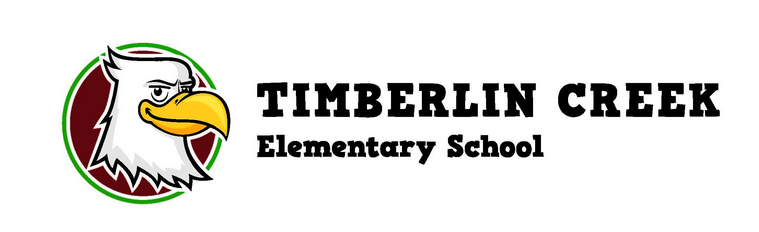 Thank you for volunteering to serve on TCE’s School Advisory Council.  We value your time, opinions, and dedication.  I. 3:30 ~ Welcome– Mrs. Matolka II. 3:35 December Meeting Minutes [Vote] – Mrs. KelleyPrice motions. Miller seconds. Vote is passed unanimously.III. 3:40 STEM projects presented by 5th gradersNoah Barrett and Brady White IV. 3:50 ~ Principal’s Report – Mrs. Edel. Battle of the Books team took 1st place at competitions. Robotics team also went to competition. Lion King will be May 18 and 19th.Moira O’Donaghue came for our author visit.Four new portables will be added to TCE next year.Student placement and recommendation forms were given to teachers for approval.$7728.19 is the current budget.$5971.19 after budget is updated .V. 4:00 ~ Eagle Quills Writing Contest – Mrs. KelleyEagle quills writing contest is an optional creative writing contest. Three winners are selected from each 3rd through 5th grade.VI. 4:05 ~ Walk-Through DiscussionVII. 4:20- SAC Survey DiscussionVIII. 4:30 ~ Adjourn/Next Meeting Reminder – Mrs. MatolkaNext meeting will be March 2nd. Hinkle calls to adjourn. Price seconds. Vote is passed unanimously.